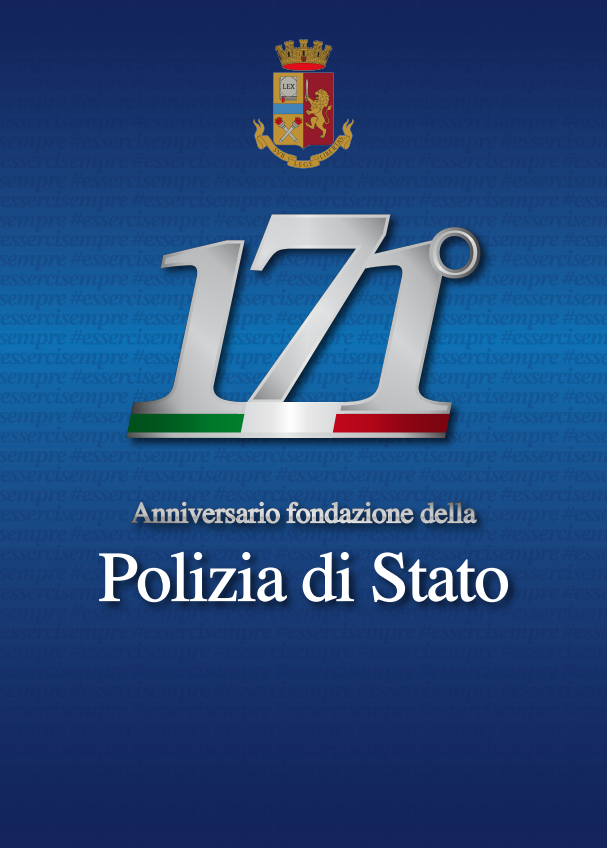 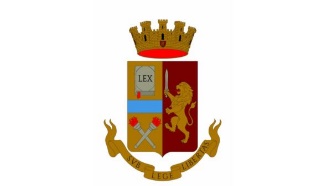 Questura di Piacenza12 aprile 2023170^ Anniversariodella fondazionedella Polizia di StatoANDAMENTO DELLA DELITTUOSITA’ NEL COMUNE DI PIACENZADATI STATISTICI RELATIVI AGLI ANNI 2021 – 2022 - 2023PERIODO 1 aprile 2021/ 31 marzo 2022 – 1 aprile 2022/31 marzo 2023Questura di PiacenzaANDAMENTO DELLA DELITTUOSITA’ NELLA PROVINCIA DI PIACENZADATI STATISTICI RELATIVI AGLI ANNI 2021 – 2022 - 2023PERIODO 1 aprile 2021/ 31 marzo 2022 – 1 aprile 2022/31 marzo 2023Questura di PiacenzaQuestura di PiacenzaQuestura di PiacenzaQuestura di PiacenzaQuestura di PiacenzaQuestura di PiacenzaQuestura di PiacenzaQuestura di PiacenzaSOLO COMUNE DI PIACENZASOLO COMUNE DI PIACENZASOLO COMUNE DI PIACENZASOLO COMUNE DI PIACENZA2021/222022/23Diff. Num.Diff. %REATI CONTRO LA PERSONA (omicidi, percosse, lesioni, minacce, ingiurie, violenze sessuali)3653338-27-7,9%REATI CONTRO IL PATRIMONIO(furti, rapine, ricettazioni)23292298-31-1,3%di cui FURTI E RAPINE IN ABITAZIONE350215-135-62,7%di cui FURTI CON DESTREZZA357364+7+1,9%di cui FURTI CON STRAPPO1826+8+30, 7%di cui FURTI IN ESERCIZI COMMERCIALI271288+17+5,9%di cui FURTI SU AUTO IN SOSTA195292+97+33,2%STUPEFACENTI6453-11-20,7%ALTRI DELITTI25832353-230-9,7%TOTALE REATI53415042-299-5,9%INTERA PROVINCIAINTERA PROVINCIAINTERA PROVINCIAINTERA PROVINCIA2020/212021/22Diff. Num.Diff. %REATI CONTRO LA PERSONA (omicidi, percosse, lesioni, minacce, ingiurie, violenze sessuali)712673-39-5,7%REATI CONTRO IL PATRIMONIO(furti, rapine, ricettazioni)37554167+412+9,8%di cui FURTI E RAPINE IN ABITAZIONE729714-15-2,1%di cui FURTI CON DESTREZZA459492+33+6,7%di cui FURTI CON STRAPPO2734+7+20,5%di cui FURTI IN ESERCIZI COMMERCIALI343405+62+15,3%di cui FURTI SU AUTO IN SOSTA278429+151+35,1%STUPEFACENTI112103-9-8,7%ALTRI DELITTI47124114-598-14,1%TOTALE REATI92919457+166+1,7%UFFICIO PREVENZIONE GENERALE E SOCCORSO PUBBLICOUFFICIO PREVENZIONE GENERALE E SOCCORSO PUBBLICOUFFICIO PREVENZIONE GENERALE E SOCCORSO PUBBLICOUFFICIO PREVENZIONE GENERALE E SOCCORSO PUBBLICOATTIVITA' DI PREVENZIONEPERIODOPERIODODiff.DENOMINAZIONE01.04.2021        31.03.202201.04.2022        31.03.2023SERVIZI ORDINARI E STRAORDINARI CONTROLLO TERRITORIO *39974108111SERVIZI ORDINARI E STRAORDINARI CONTROLLO TERRITORIO *39974108111VEICOLI CONTROLLATI - VOLANTE4621108656244VEICOLI CONTROLLATI - R.P.C.2483108548371TOTALE71042171914615PERSONE IDENTIFICATE - VOLANTE184282914410716PERSONE IDENTIFICATE - R.P.C.57702906523295TOTALE241985820934011TELEFONATE AL 11327116297782662TELEFONATE AL 11327116297782662INTERVENTI69966859-137RICHIESTI AL 11369966859-137INTERVENTI EFFETTUATI2506260296DALLE VOLANTI2506260296ATTIVITA' DI REPRESSIONEPERIODOPERIODODiff.DENOMINAZIONE01.04.2021        31.03.202201.04.2022        31.03.2023PERSONE DEN.IN STATO DI37739316LIBERTA’37739316PERSONE ARRESTATE61632* inteso come numero di pattuglie sul territorioDIVISIONE ANTICRIMINEDIVISIONE ANTICRIMINEDIVISIONE ANTICRIMINEDIVISIONE ANTICRIMINEATTIVITA’ SEZIONE MISURE DI PREVENZIONE Dal 01.04.2021             Al 31.03.2022Dal 01.04.2022             Al 31.03.2023Diff.FOGLI DI VIA OBBLIGATORI7532-43SORVEGLIANZE SPECIALI RICHIESTE ALL'A.G.550AVVISI ORALI8335-48DELEGHE D'INDAGINI ALL'AUTORITA' GIUDIZIARIA6413268AMMONIMENTI DEL QUESTORE4139DASPO694DACUR13130UFFICIO MINORIDal 01.04.2021             Al 31.03.2022Dal 01.04.2021             Al 31.03.2022Diff.MINORI TRATTATI 52453713ALLONTANAMENTI RINTRACCI/RIENTRI 52619DISAGI FAMILIARI6457-7TRATTAZIONE ATTI TRIBUNALE MINORI BOLOGNA1391456MINORI STRANIERI NON ACCOMPAGNATI79188109Questura di PiacenzaQuestura di PiacenzaQuestura di PiacenzaQuestura di PiacenzaQuestura di PiacenzaQuestura di PiacenzaQuestura di PiacenzaQuestura di PiacenzaQuestura di PiacenzaQuestura di PiacenzaQuestura di PiacenzaQuestura di PiacenzaQuestura di PiacenzaQuestura di PiacenzaQuestura di PiacenzaQuestura di PiacenzaQuestura di PiacenzaQuestura di PiacenzaQuestura di PiacenzaQuestura di PiacenzaQuestura di PiacenzaQuestura di PiacenzaQuestura di PiacenzaQuestura di PiacenzaQuestura di PiacenzaQuestura di PiacenzaQuestura di PiacenzaQuestura di PiacenzaQuestura di PiacenzaQuestura di PiacenzaUFFICIO IMMIGRAZIONEUFFICIO IMMIGRAZIONEUFFICIO IMMIGRAZIONEUFFICIO IMMIGRAZIONEUFFICIO IMMIGRAZIONEDal 01.04.2021             Al 31.03.2022Dal 01.04.2022             Al 31.03.2023Diff.Diff.Accompagnamenti alla frontiera1412-2-2Accompagnamenti presso C.P.R5458+4+4Provvedimenti di espulsione del Prefetto270312+42+42Ordine del Questore a lasciare il territorio nazionale194204+10+10Permessi di soggiorno prodotti1281812597-218-218di cui per asilo politico (richiesta asilo,sussidiaria,umanitaria)13692009+613+613D.I.G.O.S.D.I.G.O.S.D.I.G.O.S.D.I.G.O.S.DALL'01/04/2021 AL 31/03/2022DALL'01/04/2022 AL 31/03/2023Diff.SERVIZI DI O.P. IN SEDE 1601600SERVIZI  DI O.P.  FUORI SEDE 5055+5O.P.   MANIFESTAZIONI SPORTIVE2742+15PERSONE SEGNALATE ALL’A.G. 11376-37ATTIVITA’ RISERVATE RICHIESTE DA D.C.P.P.35350PERQUISIZIONI DECRETO A.G. 12+1SQUADRA MOBILESQUADRA MOBILESQUADRA MOBILESQUADRA MOBILEATTIVITA' DI PREVENZIONEDALL'01/04/2021                      AL 31/03/2022DALL'01/04/2022                      AL 31/03/2023Diff.Persone arrestate4285+ 43Persone denunciate in stato di libertà265297+ 32Altre misure cautelari eseguite1932+ 13SEQUESTRI DI STUPEFACENTIDALL'01/04/2020                      AL 31/03/2021DALL'01/04/2021                      AL 31/03/2022Diff.Cocainagr 120,47gr 274,19+ gr  153,72Marijuanagr 5685,32gr 804,96- gr 4.880,36ATTIVITA' SEZIONE REATI CONTRO LA PERSONADALL'01/04/2020                      AL 31/03/2021DALL'01/04/2021                      AL 31/03/2022Diff.Casi di maltrattamenti in famiglia7757- 20Casi di violenza sessuale2913- 16Casi di Stalking2526+ 1POLIZIA STRADALEPOLIZIA STRADALEPOLIZIA STRADALEPOLIZIA STRADALEOPERAZIONI DI P.G.DALL'01.04.2021             AL 31.03.2022DALL'01.04.2022             AL 31.03.2023Diff.PERSONE ARRESTATE50-5PERSONE DENUNCIATE2618-8INCIDENTI STRADALI RILEVATIDALL'01.04.2021             AL 31.03.2022DALL'01.04.2022             AL 31.03.2023Diff.INCIDENTI MORTALI25+3PERSONE DECEDUTE25+3INCIDENTI CON LESIONI11889-29PERSONE FERITE169123-46INCIDENTI CON SOLI DANNI9177-14ATTIVITA' CONTRAVVENZIONALEDALL'01.04.2021             AL 31.03.2022DALL'01.04.2022             AL 31.03.2023Diff.INFRAZIONI CONTESTATE58664736-130PATENTI RITIRATE8384+1PATTUGLIEDALL'01.04.2021             AL 31.03.2022DALL'01.04.2022             AL 31.03.2023Diff.VIGILANZA939877-62ATTIVITA'DALL'01.04.2021             AL 31.03.2022DALL'01.04.2022             AL 31.03.2023Diff.SOCCORSI PRESTATI383123-260PERSONE CONTROLLATE64655199-1266AUTOVEICOLI CONTROLLATI61606507+347POLIZIA FERROVIARIAPOLIZIA FERROVIARIAPOLIZIA FERROVIARIAPOLIZIA FERROVIARIADALL01.04.2021 AL 31.03.2022DALL01.04.2022 AL 31.03.2023Diff.PERSONE ARRESTATE143di cui stranieri143PERSONE DENUNCIATE48502di cui stranieri28357PERSONE IDENTIFICATE983210290458di cui stranieri54326129697di cui stranieri irregolari11143MINORI RINTRACCIATI65-1CONTRAVVENZIONI ELEVATE4034-6da regolamento Polfer41-3al CDS165altre3527-8PERSONE SOTTOPOSTE A PROVVEDIMENTI DI POLIZIA0SERVIZI PATTUGLIAMENTO LINEE121120-1SERVIZI VIGILANZA STAZIONI FERROVIARIE1318134931SERVIZI SCORTA TRENI VIAGGIATORI61632SERVIZI SCORTA TRENI TIFOSI0TRENI SCORTATI1221264POLIZIA POSTALEPOLIZIA POSTALEPOLIZIA POSTALEPOLIZIA POSTALEDAL  01.04.2021  AL  31/03/2022DAL  01.04.2022  AL  31/03/2023Diff.ORE DI MONITORAGGIO SITI INTERNET32004100+900PERSONE DENUNCIATE IN STATO DI LIBERTA’3150+19DENUNCE DI REATO ACQUISITE227215-12PERSONE ARRESTATE000PERSONE IDENTIFICATE01+1SOMME DI DENARO RECUPERATEEuro 6.500,00Euro 16.272,00Euro 9.772,00